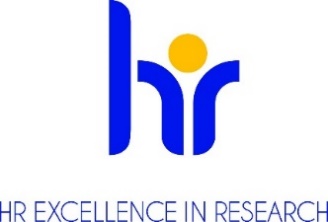 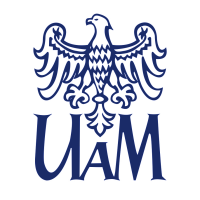 UNIWERSYTET IM. ADAMA MICKIEWICZA W POZNANIUOGŁASZAKONKURSna stanowisko Stypendysta/Student
na Wydziale FIZYKIPodstawowe informacjeDyscyplina naukowa (research field): Nauki fizyczne Wymiar czasu pracy (job status) (hours per week) i liczba godzin pracy w tygodniu w zadaniowym systemie czasu pracy: 16  godzin (2 dni) /tydzień w zadaniowym systemie czasu pracy.Podstawa nawiązania stosunku pracy i  przewidywany czas zatrudnienia (type of contract): umowa o pracę na czas na czas określony: 1 lata z możliwym przedłużeniem o kolejne 1 lat (maksymalnie 2 lata).Przewidywany termin rozpoczęcia pracy (envisaged job starting date): 01.02.2023.Wynagrodzenie:Brutto plus koszt pracodawcy:  1500 PLN/miesiąc (około 1180 PLN brutto).Miejsce wykonywania pracy (work location):Wydział Fizyki UAM, ul. Uniwersytetu Poznańskiego 2, 61-614 Poznań.Termin, forma i miejsce złożenia aplikacji: (application deadline and how to apply)Zgłoszenia należy wysyłać na adres thovas@amu.edu.pl do 10.01.2023. W zgłoszeniu należy podać numer referencyjny konkursu.Wymagane dokumenty (required documents)Zgłoszenie kandydata do konkursu (email);Curriculum Vitae (maksymalnie 5 stron A4); Dyplomy lub zaświadczenia wydane przez uczelnie potwierdzające wykształcenie 
i posiadane stopnie lub tytuł naukowy (w przypadku stopni naukowych uzyskanych zagranicą - dokumenty muszą spełniać kryteria równoważności określone w art. 328 ustawy z dnia 20 lipca 2018 roku Prawo o szkolnictwie wyższym i nauce (Dz.U. z 2021 r. poz. 478 z późn. zmianami);Informacja o osiągnięciach badawczych (lista publikacji i konferencji), dydaktycznych i organizacyjnych;Dwa listy referencyjne (nie starsza niż 3 miesiące);Zgoda na przetwarzanie danych osobowych następującej treści: Zgodnie z art. 6 ust.1 lit a ogólnego rozporządzenia o ochronie danych osobowych z dnia 27 kwietnia 2016 r. (Dz. U. UE L 119/1 z dnia 4 maja 2016 r.) wyrażam zgodę na przetwarzania danych osobowych innych niż: imię, (imiona) i nazwisko; imiona rodziców; data urodzenia; miejsce zamieszkania (adres do korespondencji); wykształcenie; przebieg dotychczasowego zatrudnienia, zawartych w mojej ofercie pracy dla potrzeb aktualnej rekrutacji.";Warunki konkursu określone przez komisję konkursową Określenie kwalifikacji: (researcher profile) zgodnie z wytycznymi EuraxessR1 naukowiec nieposiadający stopnia doktora (określenie poziomu kwalifikacji i doświadczenia zawodowego wg wytycznych Euraxess https://euraxess.ec.europa.eu/europe/career-development/training-researchers/research-profiles-descriptors)Opis oferty pracy (offer description)Sztuczne, nanoinżynieryjne materiały, które synergicznie łączą plazmony i fonony akustyczne, określa się mianem metamateriałów akustoplazmonicznych. Główną przeszkodą dla plazmoniki i urządzeń do przetwarzania sygnałów jest nadmierne wytwarzanie ciepła. Idealnie, rezonanse plazmoniczne i fononowe struktury pasmowe w metamateriałach akustoplazmonicznych są zaprojektowane tak, aby maksymalizować transfer energii z plazmonów do wybranych modów fononów akustycznych. W ten sposób większość wkładu energii zostanie przekształcona w użyteczne sygnały akustyczne, zamiast w ciepło odpadowe. Aby osiągnąć ten selektywny transfer energii, nasz projekt ma na celu przeprowadzenie badań fotowzbudzonych fononów akustycznych w metamateriałach akustoplazmonicznych z rozdzielczością czasową i pędową. Główną techniką eksperymentalną będzie rozpraszanie światła Brillouina (BLS) połączone z femtosekundowym wzbudzaniem spójnych fononów akustycznych, określanymi jako pompowane BLS, oraz elektroniką czasowo-rozdzielczą do uchwycenia dynamiki nanosekund (ns) i sub-ns.W ramach tego projektu Student będzie pracował nad przygotowaniem pracy magisterskiej na temat „Detekcja czasowo-pędowa fononów akustycznych” oraz wykona podstawową charakterystykę próbek za pomocą spektroskopii UV-Vis i mikroskopii optycznej, będzie uczestniczył w - eksperymenty rozpraszania światła Brillouina z rozdzielczością pędu oraz wykonywanie codziennych prac laboratoryjnych, prowadzenie dziennika laboratoryjnego, prowadzenie notatek, uczestnictwo w dyskusjach i spotkaniach naukowych oraz przygotowywanie rysunków.Wymagania i kwalifikacje (requirments and qualifications)Licencjat z fizyki lub dziedzin pokrewnych, takich jak inżynieria materiałowa, chemia fizyczna lub elektrotechnika. Podstawowa wiedza z fizyki i optyki materii skondensowanej.Wymagania językowe (required languages)Język:	angielskipoziom: płynny lub ojczystyWymagane doświadczenie badawcze, badawczo-dydaktyczne lub dydaktyczne (required research experience)- Podstawowe doświadczenie w optyce, laserach, technikach spektroskopowych lub w dziedzinie czasu oraz budowaniu systemów optycznych.- Umiejętność wykonywania nadzorowanej pracy w zespole.- Znajomość języka angielskiego.- Podstawowa znajomość oprogramowania takiego jak: Matlab, Comsol lub Python, LabView, OriginLab, CorelDraw, LaTex lub podobnych narzędzi.- Podstawowa wiedza z fizyki lub optyki materii skondensowanej, elektromagnetyzmu, fizyki statystycznej i termodynamiki.Benefity (benefits)atmosfera szacunku i współpracywspieranie pracowników z niepełnosprawnościamimożliwość pracy zdalnejdofinansowanie nauki językówdofinansowanie szkoleń i kursówKryteria kwalifikacyjne (eligibility criteria) 1. Dopasowanie profilu naukowego kandydata do ogłoszenia.2. Ocena z dyplomu i innych osiągnięć w nauce.3. Staże i udział w projektach badawczych.Przebieg procesu wyboru (selection process) Rozpoczęcie prac komisji konkursowej nie później niż 14 dni po upływie daty złożenia dokumentów.Ocena formalna złożonych wniosków.  W przypadku braku wymaganych dokumentów, wezwanie do uzupełnienia dokumentacji lub dostarczenia dodatkowych dokumentów.Wyłonienie kandydatów do etapu rozmów.Rozmowa z kandydatami spełniającymi wymogi formalne.Ogłoszenie wyników przez przewodniczącego komisji konkursowej oraz poinformowanie kandydatów o rozstrzygnięciu. Informacja zwierać będzie uzasadnienie oraz wskazanie mocnych i słabych stron kandydatów. Wraz z informacją kandydatom odesłane zostaną również złożone dokumenty.Perspektywy rozwoju zawodowego- pomoc w budowaniu profilu naukowego- nawiązanie współpracy z renomowanymi ośrodkami badawczymi na świecie.Klauzula informacyjna RODO :Zgodnie z art. 13 ogólnego rozporządzenia o ochronie danych osobowych z dnia 27 kwietnia 2016 r. (Dz. Urz. UE L 119 z 04.05.2016) informujemy, że:Administratorem Pani/Pana danych osobowych jest Uniwersytet im. Adama Mickiewicza  w Poznaniu 
z siedzibą: ul. Henryka Wieniawskiego 1, 61 - 712 Poznań.Administrator danych osobowych wyznaczył Inspektora Ochrony Danych nadzorującego prawidłowość przetwarzania danych osobowych, z którym można skontaktować się za pośrednictwem adresu 
e-mail: iod@amu.edu.pl.Celem przetwarzania Pani/ Pana danych osobowych jest realizacja procesu rekrutacji na wskazane stanowisko pracy.Podstawę prawną do przetwarzania Pani/Pana danych osobowych stanowi Art. 6 ust. 1 lit. a ogólnego rozporządzenia o ochronie danych osobowych z dnia 27 kwietnia 2016 r. oraz  Kodeks Pracy z dnia 
26 czerwca 1974 r. (Dz.U. z 1998r. N21, poz.94 z późn. zm.).Pani/Pana dane osobowe przechowywane będą przez okres 6 miesięcy od zakończenia procesu rekrutacji.Pani/Pana dane osobowe nie będą udostępniane innym podmiotom, za wyjątkiem podmiotów upoważnionych na podstawie przepisów prawa. Dostęp do Pani/Pana danych będą posiadać osoby upoważnione przez Administratora do ich przetwarzania w ramach wykonywania swoich obowiązków służbowych.Posiada Pani/Pan prawo dostępu do treści swoich danych oraz z zastrzeżeniem przepisów prawa, prawo do ich sprostowania, usunięcia, ograniczenia przetwarzania, prawo do przenoszenia danych, prawo do wniesienia sprzeciwu wobec przetwarzania, prawo do cofnięcia zgody w dowolnym momencie.Ma Pani/Pan prawo do wniesienia skargi do organu nadzorczego – Prezesa Urzędu Ochrony Danych Osobowych, ul. Stawki 2, 00 – 193 Warszawa.Podanie danych osobowych jest obligatoryjne w oparciu o przepisy prawa, w pozostałym zakresie jest dobrowolne.Pani/ Pana dane osobowe nie będą przetwarzane w sposób zautomatyzowany i nie będą poddawane profilowaniu.